МАГИСТРАТУРИ, СТИПЕНДИИ, СТАЖОВЕКонкурс на Центъра за предприемачество и обучения „Ринкър“Центърът за предприемачество и обучения "Ринкър" организира конкурс, чрез който хора с предприемчиви идеи, могат да спечелят финансиране за своя бизнес. Целта му е да подкрепи бизнес идеи със значим социален и екологичен ефект. Те трябва да допринасят за подобряването на живота на хората. Всеки кандидат трябва да покаже как идеята му ще има положително въздействие в области като здраве, иновации, култура и ценности, образование и умения, природа и ресурси, социално включване и човешки права. Двата най-добри бизнес проекта ще получат финансиране в размер до 20 хил. лв. всеки, както и едногодишна експертна помощ. Кандидатстването е онлайн през сайта на организацията. Повече информация за инициативата и условията й за кандидатстване може да откриете тук.Краен срок: 25 септември 2017 г.Конкурс за стажант-аташета на МВнРМинистерството на външните работи (МВнР) обявява конкурс за стажант-аташета. Темите, по които кандидатите трябва да се подготвят за изпитите, може да намерите тук. Конкурсът ще се проведе до края на годината, като МВнР ще съобщи своевременно за старта му. Успешно преминалите 15 души ще станат държавни служители на длъжност "стажант-аташе". За да участват в конкурса, кандидатите трябва да имат завършено висше образование със степен "магистър" в хуманитарни науки, социални, стопански и правни науки, сигурност и отбрана и да владеят най-малко два чужди езика, като поне единият от тях да е официален за ООН или работен за Европейската комисия. Кандидатите, които владеят редки езици като албански, арабски, гръцки, иврит, италиански, китайски, корейски, румънски, руски, скандинавски езици, турски, фарси, хинди, холандски и японски, имат предимство при равни резултати с техни конкуренти от писмената и устната част от изпита. Повече иформация за конкурса можете да намерите тук.Краен срок: не е посоченПлатен стаж в Световната търговска организацияВсяка година Секретариатът на Световната търговска организация (СТО) предлага стаж за студенти в магистърски и докторски програми, които искат да придобият практически опит и по-задълбочени познания за многостранната търговска система.Програмата е целогодишна и няма начален и краен срок за кандидатстване. Стажът е с продължителност до 24 седмици и се провежда в Женева, Швейцария. Стажантите трябва сами да поемат разходите си за път до и от Женева и тези за здравна застраховка.Кандидатите трябва да са на възраст между 21 и 30 години, граждани на държава членка на СТО, сред които е и България, както и да имат бакалавърска степен в подходяща дисциплина. Подробна информация може да откриете на интернет страницата на Световната търговска организация.Краен срок: текущСтажантска програма на УниКредит Булбанк Инициативата е насочена към студенти от втори или по-горен курс, както и завършили студенти от цяла България. Стажовете са платени и с продължителност между 3 и 6 месеца в рамките на цялата година. Участниците могат да изберат да работят както в УниКредит Булбанк, така и в дружествата УниКредит Лизинг, УниКредит Факторинг и УниКиредит Кънсюмър Файненсинг. Желаещите да се включат в програмата могат да кандидатстват през сайта на банката  или да изпратят автобиография и мотивационно писмо на електронна поща: internship@unicreditgroup.bg със заглавие internship.Краен срок за подаване на документи: минимум един месец преди започване на стажа.Стаж в Организацията по прехрана и земеделие (FAO) към ООНОрганизацията по прехрана и земеделие (FAO) към ООН набира младежи до 30 години за стажантската си програма. Стажовете са с продължителност между 3 и 6 месеца и се провеждат в седалището в Рим, Италия, или в регионалните офиси на институцията. На участниците в програмата се осигурява месечна стипендия с максимален размер 700 американски долара. Студенти, завършили минимум втори курс, и младежи, дипломирани през последните две години, с интереси в сферата на дейност на FAO ще получат възможност да работят и да се развиват в международната организация. Изискванията към кандидатите са: отлично владеене на английски, испански или френски, като за предимство ще се считат арабски, китайски или руски; добри технологични, комуникационни и аналитични умения и липса на роднинска връзка с членове на FAO.Повече за програмата и процеса на кандидатстване можете да откриете на сайта на организацията.Краен срок: целогодишноСтажове в Международната академия на нюрнбергските принципиМеждународната академия на нюрнбергските принципи търси студенти за 3-месечна стажантска програма. Тяхното образование трябва да е свързано с организация на събития, медии и научни изследвания. Участниците трябва да имат основни умения за работа с MS Office, както и интерес към международното криминално право. С предимство са кандидати от държави, които все още се развиват в тази област. Работните езици по програмата са немски и английски. Стажуването в организацията включва: достъп до международна мрежа от професионалисти и източници на информация; гъвкаво работно време, както и финансова компенсация на база на изработените часове. Повече информация за необходимите документи за кандидатстването, което продължава през цялата година, можете да намерите на официалния сайт на академията.Краен срок: целогодишноПРОГРАМИПрограма на Министерството на науката и технологиите на Китай за талантливи млади учениМинистерството на науката и технологиите на Китай обявява Програма за обучение и работа на талантливи млади учени (ПТМУ). Тя представлява схема за международна мобилност, създадена от китайското правителство с цел формиране и развитие на бъдещи водещи личности в сферата на науката и технологиите в сътрудничество с други развиващи се страни. ПТМУ насърчава трансграничния обмен на изявени млади учени и изследователи, както и подкрепя сътрудничеството между научноизследователски институти, академии и предприятия. Програмата предлага възможности за млади талантливи учени от развиващи се страни за работа и стипендии в Китай на пълен работен ден за период от 6 до 12 месеца съвместно с китайски партньорски екипи.ПТМУ е добра възможност за задълбочаване на сътрудничеството между учени от България и Китай. Участници в нея от китайска страна са Департаментът за международно сътрудничество към Министерството на науката и технологиите, Китайският център за научен и технологичен обмен, както и научноизследователски институти, университети, юридически лица (предприятия), правителствени институции за наука и технологии, дипломатически представителства и др.На кандидатите (международни експерти) се оказва съдействие за издаване на необходимите документи (виза, Сертификат за чуждестранен експерт и Разрешение за пребиваване на чужденец), като им се осигурява финансова подкрепа до получаването на стипендията.  За участие в програмата се допускат заети на пълен работен ден в своята страна учени и изследователи на възраст до 45 г., притежаващи минимум пет години професионален опит или докторска степен. Задължителни изисквания са: отличното владеене на английски език или китайски мандарин; готовност за работа в Китай на пълно работно време, както и спазването на законите, регламентите и правилата в Китай.Стипендията, която получават участниците в програмата, е в размер на 12 500 китайски юана на месец (които се равняват на около 3000 лв.) за настаняване, застраховка и дневни разходи. Шест или 12-месечният престой и работа в Китай дават възможност за осъществяване на контакти и извършване на съвместни проектни дейности с изследователски екипи на световно ниво. Сертификатът, който се получава в края на програмата, е свидетелство за високо научно постижение и придобит професионален опит.  Заявленията за участие в програмата се приемат целогодишно, като тяхното оценяване се осъществява на тримесечна база – съответно през януари, април, юли и октомври.Повече информация за програмата може да бъде намерена на адрес: http://tysp.cstec.org.cn. За контакти: е-mail: tysp@cstec.org.cn, тел.: +86-10-68574085, адрес: 54 Sanlihe Road, Пекин 100045, Китай.Краен срок: целогодишноКонкурс за финансиране на проекти по програма за двустранно сътрудничество „България – Русия“Фонд „Научни изследвания“ отправя покана за участие в „Конкурс за финансиране на проекти по програми за двустранно сътрудничество 2017 г. – България - Русия“Документи за конкурса:ПоканаОбщи насоки и методика за оценкаДопълнение „Специфични условия“ за Русия Образци на документите за кандидатстване:Административно описание на проектното предложение - Част 1 (на български език)Административно описание на проектното предложение - Част 1 (на английски език)Научно описание на проектното предложение - Част 2 (на български език)Приложение 1: ДекларацияПриложение 2: ДекларацияПриложение 3: ДекларацияЗаявление от ръководителя (не е задължително)Приложение към финансовия план: Bilateral_budget_2017.xlsxДопълнителни документи:Проект на договорДекларация при подписване на договорКомплект документи като архивЗаповед за откриване на конкурсната процедураПредаване на проектни предложения:Предаване на информация за проектните предложения За по-бързо приемане и обработване на проектните предложения е необходимо изброените формуляри на документи за кандидатстване:Административно описание на проектното предложение - Част 1 (на български език);Административно описание на проектното предложение - Част 1 (на английски език);Научно описание на проектното предложение - Част 2 (на български език);да бъдат записани на електронен носител (неразделна част от документацията за кандидатстване) както следва:в електронен формат на български и на английски език като документите, съдържащи подписи, са сканирани;в електронен формат на български и на английски език, като документите да дават възможност за автоматично търсене (в pdf формат генериран автоматично от документа).Биографиите на членовете на колектива и други приложения, ако има такива, трябва да бъдат част от съответния файл – част 2.В основната директория на електронния носител е необходимо да бъде записан попълнен файл на excel съгласно следния модел: Info_bilateral_project.xlsxСъщата информация да бъде разпечатана и да се предава на хартиен носител при предаване на проектното предложение.Разпечатаният проект се предава перфориран в класьори или меки папки (без джобове).Повече информация на: https://www.fni.bg/Краен срок: Тъй като крайната дата за подаване на документи за конкурса е 15.10.2017 г. (неделя), документите ще се приемат до 17.00 ч. на 16.10.2017 г. (понеделник).Подкрепа на международни научни форуми, провеждани в Република България Фонд „Научни изследвания“ отправя покана за кандидатстване за „Подкрепа на международни научни форуми, провеждани в Република България“ Цел на процедурата:Подпомагане провеждането на международни научни  форуми на принципа на споделено финансиране  с цел установяване и задълбочаване на сътрудничеството на българските учени с водещи учени от чужбина, популяризиране на техните научни резултати и публикуване на материалите в реферирани издания.Допустими кандидати:Акредитирани висши училища по чл. 85 ал.1 т.7 (ЗВО Обн. ДВ. бр.112 от 27 Декември 1995г. изм. ДВ. бр.107 от 24 Декември 2014г).Научни организации по чл. 47 ал. 1 на (ЗВО Обн. ДВ. бр.112 от 27 Декември 1995г. изм. ДВ. бр.107 от 24 Декември 2014г).Критерии за оценка:Събитието да се провежда на територията на Република България;Доказано международно участие;Проявата да съответства на целите в чл. 2, ал. 1 на ЗННИ или да попада в приоритетните области на Националната стратегия за развитие на научните изследвания или на Иновационната стратегия за интелигентна специализация;Структурирана програма;Минимален брой участници - 50 души, с минимум 10% доказано участие на млади учени;Престиж на международните лектори;Бюджет на исканото съфинансиране от ФНИ, както и задължително посочване на финансовия принос от други и/или собствени  източници. Средствата от ФНИ, могат да се разходват за организационни разходи и за разходи за настаняване на поканените лектори и настаняване и командировъчни разходи на млади учени, както и други разходи, посочени в описанието на Процедурата.Представяне и подбор на предложенията:Предложенията се представят в свободен формат с придружително писмо, като трябва да съдържат информация по всички посочени критерии. Проектните предложения ще бъдат разглеждани от Временна научно-експертна комисия за подбор на предложенията всяко тримесечие.В рамките на една сесия могат да бъдат подкрепени до две предложения от научна организация.Максимален  размер на съфинансирането - до 7000 лв.Предложенията се подават в деловодството на ФНИ, бул. „Ал. Стамболийски 239Б.Пълен текст на процедуратаВ съответствие с чл. 50 на Правилника на Фонда, кандидатите могат да поискат разяснения от Фонда по конкурсната документация на обявените конкурси до 10 дни преди изтичането на срока за подаване на проектните предложения. Въпросите ще бъдат приемани само по електронна поща на адрес:  fni-konkursi@mon.bgВъпроси и отговори във връзка с Покана за кандидатстване ПОДКРЕПА НА МЕЖДУНАРОДНИ НАУЧНИ ФОРУМИ, ПРОВЕЖДАНИ В РЕПУБЛИКА БЪЛГАРИЯКраен срок: текущНационално съфинансиране за участие на български колективи в утвърдени проекти по COST Фонд „Научни изследвания“ отправя покана за кандидатстване по процедура за предоставяне на национално съфинансиране за участие на български колективи в утвърдени акции по Европейската програма за сътрудничество в областта на научните изследвания и технологии COST.Целта на процедурата е да създаде условия за пълноценно и ефективно участие на България в конкурсите на Европейската програма COST в областта на научните изследвания и технологиите и да засили присъствието на академичната общност в тази програма.ДОПУСТИМИ КАНДИДАТИАкредитирани висши училища по чл. 85 ал.1 т.7 (ЗВО Обн. ДВ. бр.112 от 27 Декември 1995г. изм. ДВ. бр.107 от 24 Декември 2014г).Научни организации по чл. 47 ал. 1 на (ЗВО Обн. ДВ. бр.112 от 27 Декември 1995г. изм. ДВ. бр.107 от 24 Декември 2014г).КРИТЕРИИ ЗА ОЦЕНКА:Условие за съфинансиране на първи етап на дадена акция е наличие на положително решение на Управляващия комитет на акцията за включване на българския партньор и утвърждаване на същата акция oт Съвета на висшите представители на програмата. ПРЕДСТАВЯНЕ И ПОДБОР НА ПРЕДЛОЖЕНИЯТА:Предложенията се представят в деловодството на Фонда. Проектните предложения ще бъдат разглеждани от Временна научно-експертна комисия за подбор на предложенията два пъти годишно / през месец март и през месец октомври/.СРОК ЗА ПОДАВАНЕ НА ПРЕДЛОЖЕНИЯТА - безсрочно.МАКСИМАЛЕН  РАЗМЕР НА СЪФИНАНСИРАНЕТО - до 20 000 лв. на година.Предложенията се подават в деловодството на ФНИ, бул. „Ал. Стамболийски 239Б. ет.3Пълен текст на процедуратаВ съответствие с чл. 50 на Правилника на Фонда, кандидатите могат да поискат разяснения от Фонда по конкурсната документация на обявените конкурси. Въпросите ще бъдат приемани само по електронна поща на адрес:  fni-konkursi@mon.bgКраен срок: текущR&D Calls HORIZON 2020Програма: „Америка за България”Програмата финансира дейности в следните области: Изкуство и култура; Земеделие и околна среда; Гражданско общество и демократични институции; Социална сфера; Образование и библиотеки; Археология и културен туризъм. Сумата на финансиране зависи от проектните дейности. БЕНЕФИЦИЕНТИ: Юридически лица от Р. България Образование и библиотекиВ работата си с българските училища, университети и библиотеки Фондация „Америка за България“ се стреми да продължава най-добрите традиции на българското образование. Фондацията финансира също проекти за модернизиране на българските академични библиотеки и свързването им с библиотечни мрежи по света. Археология и културен туризъмПрограмата подкрепя археологически проекти в България, които привличат повече местни и чуждестранни посетители, заинтересовани от богатите археологически съкровища на страната. Oтпускането на грантове предвижда съвместно планиране между Фондация „Америка за България” и бъдещите получатели на грантове. Фондацията съветва кандидатите за грант да не попълват формуляра за кандидатстване, а да изпратят кратко писмо, не по-дълго от две страници, което представя тяхната организация, намеренията, целите и продължителността на проекта, както и общата сума на необходимото финансиране. За улеснение се препоръчва електронният формуляр "Запитване", който се намира на посочената страница: http://www.americaforbulgaria.org/application Запитвания и предложения се разглеждат и одобряват целогодишно. Ако след разглеждане на подаденото „Запитване“ становището е положително, съответният програмен директор ще се свърже с кандидатите, за да обсъди по-подробно представените от тях идеи и да им съдейства за оформяне на цялостно предложение. Кандидатите могат да очакват да получат отговор в рамките на 1 месец дали техните проектни идеи ще бъдат придвижени по-нататък. Ако се прецени, че предложението може да бъде развито в цялостен проект, то процесът на неговото одобрение, който включва проучване, срещи, посещения на място, преговори, юридически анализ и представяне за одобрение, обикновено отнема един месец, но може да продължи и по-дълго. Моля, изпращайте Вашите писма по електронен път, на applications@americaforbulgaria.org. Краен срок: текущ СЪБИТИЯ2nd International Conference on Pharmaceutical Chemistry, 2-4 October 2017, Barcelona, SpainPharmaceutical Chemistry 2017 is an open platform to explore and gain the knowledge in the field of Pharma and Chemistry. This conference brings together professors, researchers, scientists, students in all the areas of medical sciences, Pharmaceutical, Life sciences, Medical associations and societies, enables an international forum to explore the approved research. More information and registration EUA-CDE Focus group: Implementing an Ethos of Research Integrity in Doctoral Education, 24 - 25 October 2017, Brussels, BelgiumImplementing an ethos of research integrity has become a crucial challenge for academic leaders and professionals working on doctoral education. Universities are facing uncharted ethical questions stemming from innovative paths for research, while increased social awareness puts a spotlight on the integrity of their staff. Doctoral education is emerging as a powerful tool to meet these challenges.The EUA Council for Doctoral Education (EUA-CDE) organises a Focus Group dedicated to this topic. The event will bring together universities to discuss implementing an ethos of research integrity as an integral part of doctoral education and will be hosted by Vrije Universiteit Brussel..The Focus Group welcomes universities at different stages of development in this field, from those just starting out to institutions with an established track record. Participating doctoral education professionals and ethics and research integrity officers will have the opportunity to exchange views on the current situation in Europe and together reflect on ways forward.Registration: Please complete the registration form and send it to info@eua-cde.org on 5 October 2017 the latest. Industrial Innovation Information Days 2017, 3-4 October 2017, Brussels, BelgiumThe European Commission is organising Industrial Innovation Info Days with support of external stakeholders tobuild the basis for the future of Industrial Research in Europe,inform relevant industrial technology providers & users about EU activities in the field,enhance cooperation among stakeholders.The programme includes plenary sessions with great political impact on the industrial environment and key notes by high level speakers, and panel sessions with a focus on upcoming challenges for the next work programme on nanotechnologies, advanced materials, advanced manufacturing & processing, and biotechology. Networking activities with possibility to present your project ideas.Matchmaking to meet new partners during short face to face meetings (separate registration site).Please register by 26 September 2017, 17:00 CET. Registration site Matchmaking registration page Water Reuse Europe Conference and Exhibition on Innovations in Water Reuse, 9-10 October 2017, Bruges, BelgiumWRE’s First Conference and Exhibition will take place in one of the most beautiful cities in Europe, Bruges. Designated as a World Heritage Site by Unesco for its medieval heritage, the “Little Venice of the North” will be the perfect location to bring together companies and organisations active in the water reuse sector for a two day event packed with presentations from prestigious speakers, discussions, and technical visits including to the world renowned Torreele Water Reclamation Scheme for indirect potable reuse. The conference will bring together reuse scheme developers, industry leaders, solution providers, technology suppliers, policy makers, researchers, end-users, and consultants to share experiences and perspectives on the current status of water reuse in Europe. You can expect an informative experience and some lively debate as we discuss the importance and future of the European water reuse sector as a major component of the circular economy and review how recent innovations in technology and management are delivering successful reuse schemes across the continent. More information and registration 12th International Congress on Innovations in Coronary Artery Disease-ICCAD, 15-17 October 2017, Venice, ItalyThe 12th International Congress on Innovations in Coronary Artery Disease (ICCAD 2017) - From Prevention to Intervention will follow the format of the very successful previous ICCAD meetings and will provide a comprehensive bench to bedside update on coronary artery disease in all its aspects. The scientific program of ICCAD 2017 is being planned with the collaboration and endorsement of the ESC Working Group for Cardiovascular Pharmacotherapy and other prestigious groups. Keynote lectures will be delivered by a distinguished international faculty, while a large number of selected free communications will report new data from basic research laboratories and clinical centers around the globe. The ICCAD program will include sessions on basic research, stem cell research and myocardial repair, vascular biology and clinical cardiology. We will also dedicate sessions to new advances in pharmacotherapy, especially to the current challenges in antithrombotic and antiplatelet therapy and to the new drugs in lipidology and diabetes which may so dramatically change the outcome and improve the prognosis. We will also discuss the latest news in interventional cardiology, stents and strategies, including the challenge of concomitant carotid and peripheral vascular disease, the rapidly expanding field of valvular interventions, and the role of the heart team and surgical management of coronary and cardiovascular disease. More information and registration Harnessing Research and Innovation for FOOD 2030: A Science Policy Dialogue, 16 October 2017, Brussels, EU Commission, CHARLEMAGNE buildingThis one day conference will serve to disseminate successful European Research and Innovation (R&I) initiatives and contribute to the ongoing science-policy dialogue in the area of Nutrition and Security (FNS).The conference will provide a stakeholder platform for a science policy dialogues to assess the current state of European research, innovation and investment, and explore furture needs relevant to:sustainable and healthy nutrition;climate-resilience and environmental sustainability;circularity and resource efficienty; andfood system innovation and empowerment of communities.The conference is free of charge and will be open to researchers, policy makers, funders and investors, policy makers and public authorities, industry, entrepreneurs, students and civil society representatives.The conference builds on the successful FOOD2030 High Level Event of October 2016 and will act as an important milestone in the preparation of the second High Level Event to be held under the Bulgarian Presidency in the first half of 2018.Register here and More information in the Conference Website Regional workshop - Better talent management for better Bulgaria & Romania, 17 October 2017, Sofia, BulgariaThe purpose of this regional workshop is to fully inform ‘newcomers’ (research performing institutions and research funders) on the principles of Charter and Code and their implementation in the research institution via a step-wise procedure called the "Human Resources Strategy for Researchers (HRS4R)". The workshop addresses HR Directors and HR Managers in Research performing and Research funding institutions from Bulgaria and Romania. It also addresses high-level representatives of universities, research centres as well as beneficiaries and potential applicants of H2020 contracts/projects who need to comply with article 32 stipulating the (best effort) obligation to take measures to implement the European Charter for Researchers and Code of Conduct for the Recruitment of Researchers (C & C) for the benefit of all researchers and their institution. More information and registration VII International Conference on Environmental, Industrial and Applied Microbiology - BioMicroWorld2017, 18-20 October 2017, Madrid, SpainThe BioMicroWorld2017 Conference will offer an excellent opportunity for researchers from a broad range of academic disciplines to present, exchange and disseminate information and experiences in the fields of industrial microbiology, biotechnology, environmental sciences, food and medical microbiology and other related fields. More information and registration R2B Meeting on Vibrational Spectroscopy and NMR techniques for industrial applications, 20 October 2017, Trieste, ItalyCERIC-ERIC (www.ceric-eric.eu) is bringing together researchers from its partners facilities and industry representatives, for a one day Research to Business (R2B) meeting at the CERIC headquarters in Trieste on October 20th, with the objective of encouraging and strengthening future collaborations and projects. During the event, organized in the framework of the ACCELERATE project, researchers will present some of the possible applications of synchrotron light techniques and Nuclear Magnetic Resonance (NMR), for sectors such as textile, food, biomedical and polymers, allowing to perform quantitative and qualitative characterisation of organic and inorganic materials. More information and registration Vaccines R&D Summit 2017, 21-23 October 2017, Valencia, SpainVaccines R&D Summit 2017 has the goal to fill the prevailing gaps in transformation of the science of hope to promptly serve solutions to all in need. It will have an anticipated participation of 150-200 delegates from around the world to discuss the conference goal. More information and registration 9th International Conference and Expo on Proteomics, 23-25 October 2017, Paris, FranceThrough our theme ‘Exploring the hidden depths of the proteomics’, the conference will explore the recent advancements and new methodologies that can be applied to the research to take proteomics, one step further. More information and registration MANUFUTURE 2017 – Moving up the Value Chain, 24-25 October 2017, Tallinn, EstoniaMANUFUTURE 2017 will focus on smart manufacturing, Industry 4.0 in practice, the factories of the future, robotics, the internet of things and smart products. More information and registration SC6-H2020 CONSORTIUM BUILDING WORKSHOP, 26 October 2017, Brussels, BelgiumOn 26 October 2017 associated Brussels-based RTD liaison offices from EU member states and H2020 associated countries jointly organise a one-day Consortium building workshop around selected topics of the upcoming Work Programme (2018-2020) of the Horizon 2020 Societal Challenge 6 (Europe in a changing world – Inclusive, innovative and reflexive societies), open for submission from November 2017, deadline March 2018 (tbc). The objective of this hands-on event is to prepare ground for consortia building: to give opportunity to future proposers to discuss concrete cooperation possibilities, to present their expertise and learn from each other. The event takes place with the kind support of the DANDELION project as well as of the European Alliance for Social Sciences and Humanities (EASSH). More information and registration Autoimmunity and Immune systems, 9-10 November 2017, Madrid, SpainAutoimmunity-2017 is to gathering people in academia and society interested in Autoimmunity to share the latest trends and important issues relevant to our field/subject area. Autoimmunity Summit-2017 brings together the Global leaders in Autoimmunity and relevant fields to present their research at this exclusive scientific program. More information and registration SC2 Infoweek, 14 – 17 November 2017, Brussels, Belgium Infoday, brokerage, dissemination with a focus on digitisation and a bioeconomy policy event - all in one week! Read more The Third International Conference on Computing Technology and Information Management (ICCTIM2017), 8-10 December 2017, Thessaloniki, GreeceThe proposed conference on the above theme will be held at Metropolitan College, Thessaloniki, Greece from December 8-10, 2017 which aims to enable researchers build connections between different digital applications. More information and registration3rd International Conference on Lipid Science & Technology, 11-12 December 2017, Rome, ItalyLipid Conferences will lay a platform for world-class Lipidologists, Professors, Doctors, Biochemists, Molecular biologists and Scientists to discuss an approach for lipidomics. So, Lipids 2017 welcomes the Professors, Research scholars, Industrial Professionals, Pharmaceutical Researchers, physicians and student delegates from lipids field and healthcare sectors to be part of it. Lipids 2017 Conference is an unquestionable requirement to join as it will give an inside and out perspective of world-class, interdisciplinary examination dialog from fundamental science scientists through clinical specialists to end up pioneers in exploration on lipid digestion system and its connection to cardiovascular sickness, diabetes, weight, atherosclerosis, metabolic disorders, immunological illnesses, and disease and so forth. More information and registration ПУБЛИКАЦИИResearch EU: results magazineIssue 65 - August 2017/September 2017 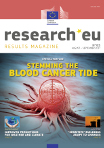 Languages: pdf (5,98 MB) Special feature: ‘Stemming the blood cancer tide’ Interviews: Dr Maria Themeli of VU University Medical Centre in the Netherlands on ‘Off-the-shelf T cell therapies for multiple myeloma’Prof Almudena R Ramiro of CNIC in Spain on ‘Using miRNA to cure mature B cell neoplasia’Dr Michaela Gruber of CeMM in Austria on ‘CLL evolution under the microscope’Prof Dr Giulio Superti-Furga of CeMM in Austria on ‘A small drop of blood for an ocean of information’Other highlights: Oral immunotherapy for cystic fibrosisExpanding the preventative archaeology toolbox in Eastern EuropeNew grids on the block: Sparking the energy evolutionImproved predictions for weather and climateNew recommendations for growth of organic aquaculture‘Sensitive’ buildings adapt to changesCombining operational and analytical databases in a single platformInnovative method and technological solutions to foil cyberattacks on utility companiesGraphene-based spintronics for next-gen molecular electronic devicesCERN COURIERSeptember 2017, Volume 57 Issue 7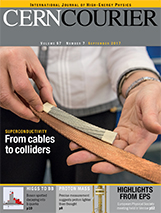 Download digital editionHistory Education and Conflict Transformation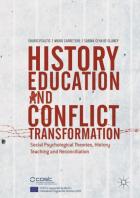 Author(s): Psaltis, C., Carretero, M., Cehajic-Clancy, S. (Eds.) Publisher(s): SpringerDownload (PDF, 4 MB)This volume comes directly from the work of COST Action IS1205 Social psychological dynamics of historical representations in the enlarged European Union.   The book discusses the effects, models and implications of history teaching in relation to conflict transformation and reconciliation from a social-psychological perspective. Bringing together a mix of established and young researchers and academics, from the fields of psychology, education, and history, the book provides an in-depth exploration of the role of historical narratives, history teaching, history textbooks and the work of civil society organizations in post-conflict societies undergoing reconciliation processes, and reflects on the state of the art at both the international and regional level. As well as dealing with the question of the ‘perpetrator-victim’ dynamic, the book also focuses on the particular context of transition in and out of cold war in Eastern Europe and the post-conflict settings of Northern Ireland, Israel and Palestine and Cyprus. It is also exploring the pedagogical classroom practices of history teaching and a critical comparison of various possible approaches taken in educational praxis. The book will make compelling reading for students and researchers of education, history, sociology, peace and conflict studies and psychology.Assessing the potential for crowdfunding and other forms of alternative finance to support research and innovation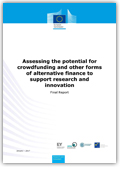 This report provides an assessment of whether alternative finance has the potential to help Europe address the problem of access to finance for innovative companies and bridge the gap in terms of access to risk capital, and if EU action is needed to support development of the sector.»» Annexes to the ReportOpen innovation, open science, open to the world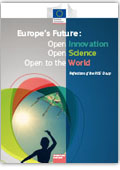 Reflections of the Research, Innovation and Science Policy Experts (RISE) High Level GroupThe book will act as the basis for further reflection and debate throughout Europe with experts and stakeholders on the economic and societal policy rationale for an open EU Research and Innovation strategy.Policy Implications of Virtual Work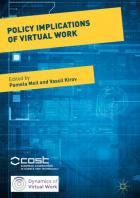 Digital technologies have changed the workplace and the way we work. COST Action IS1202 - "Dynamics of Virtual Work" has gathered a group of specialists from 30 European countries and many associated institutes in other parts of the world to discuss how the new forms of digital work should be reflected in labour policies across Europe and beyond.Digital technologies have changed the way people get paid or how their rights are perceived. Researchers have teamed up with policy makers and came up with a series of questions that will need to be addressed in order to adapt labour regulation and policy to the dynamics of today's online work. These questions are now part of a book series published with Palgrave Macmillan: What is the quality of the new jobs created in terms of security, pay and working conditions?How does the existing education system prepare young people for a future in which they may need to hold multiple jobs? What kinds of employment contracts are currently used for digital workers and how well do they correspond to the actualities of power and autonomy in new employment relationships? What rights do public authorities have to inspect and regulate online platforms and the working conditions of their workers? How can new forms of digital work create the basis for career breaks and changes, compatible with work-life balance and family development? What pension rights are available to virtual workers? Author(s): Meil, P., Kirov, V. (Eds.)Publisher(s): Palgrave Macmillanhttp://www.palgrave.com/us/book/9783319520568#reviews